REGISTRATION FORMIFA India-WRC“INTERNATIONAL TAX CONFERENCE on 28 February - 1 March 2019”
at Hotel ITC Grand Central, Parel, MumbaiCategory of Registration	         Conference Fee		GST Tax (18%) 	Total Registration FeesIFA Members			Rs. 9,500/-		Rs.1,710/- 		Rs.11,210/- Non-IFA Members		Rs. 13,500/-		Rs.2,430/- 		Rs.15,930/- Group Registration		Rs. 12,000/-		Rs.2,160/- 		Rs.14,160/- (3 or more)Name: …………………………………..…..………………………………………………………………..IFA Membership No: …………………………………..…..….Mailing address:  ……………………………………………………………………………………………		……………………………………………………………………………………………Firm Name ………………………………………….GSTIN No: …………………………………..…..….Tel: (O)……………...….................Mobile………….……………………Email ID …………………………………… Detail of Payments (Cheque/NEFT):-Draft/Cheque/UTR No……….….…… Dated……………… Drawn on ……….………………………………Bank for Rs. …..………….. [……………………………………………………………………….…………………………..]                               (In words)			NEFT Payment	:-ACCOUNT NAME:		“International Fiscal Association – India Branch – WRC”BANK & BRANCH:		Syndicate Bank, New Marine Lines, Mumbai 20ACCOUNT NO. & TYPE:	50351010006433 / Current Account			IFSC CODE: 			SYNB0005035											SignatureNote:Fill complete details.Outstation members should pay by Demand Draft or at par cheque, payable at Mumbai.The demand drafts / cheque should be drawn in favor of “INTERNATIONAL FISCAL ASSOCIATION – INDIABRANCH – WRC”Please share NEFT payment advice/details  For further details and registration, please contact:at IFA India-WRCOffice No.111, Jolly Bhavan No.1, 10, New Marine Lines, Mumbai – 400 020, India  Tel: 91 22 22075673, 66331720 (Telefax) Email: ifaindiabranch@gmail.com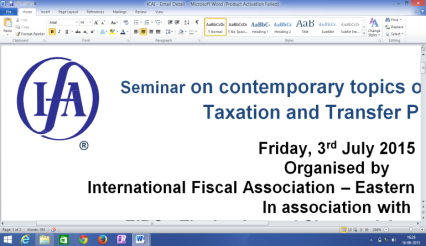 International Fiscal Association – India BranchWestern Region ChapterOffice No.111, Jolly Bhavan No.1, 10, New Marine Lines, Mumbai – 400 020, India  Tel:  91-22-22075673, 66331720. Email: ifaindiabranch@gmail.comPAN NO. AAATI2778P, GSTIN.  27AAATI2778P1ZZ
